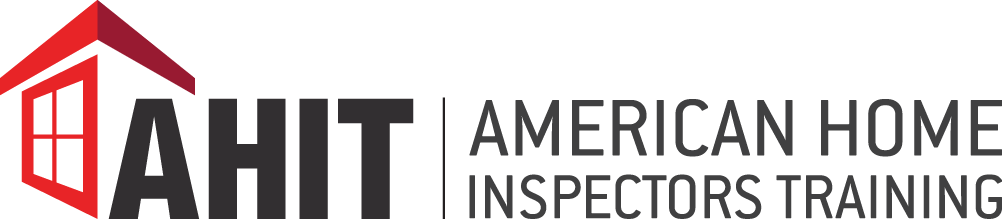 OCL Real Estate LLC dbaAmerican Home Inspectors TrainingEnrollment AgreementARIZONA8550 E Princess Drive
Scottsdale, AZ 85255This is an Enrollment Agreement for American Home Inspectors Training’s home inspection courses.  This is a legally binding contract.  Failure to send all the pages will result in an incomplete registration. Completely read, sign, and return the entire document via fax or email to:American Home Inspectors Training			(p) 800.441.941120225 Water Tower Blvd., 4th Floor			(f) 262.347.0776Brookfield, WI 53045					(e) questions@ahit.comPERSONAL INFORMATION	(please complete all information)Last Name, First Name, MI. ________________________________________________________________________________________________Address								City, State & ZIP________________________________________________________________________________________________Phone # 							Email
________________________________________________________________________________________________
Date of Birth  							 
________________________________				Emergency Contact						Phone # __________________________________________________________________________________________________EDUCATION BACKGROUND	(please complete all information)Highest Level of Schooling Completed 	  High School Diploma		  GED  	  Associate Degree	   Bachelor’s Degree 	     Graduate Degree    
Date Graduated  (month/year)			School						City & State  		 ________________________________________________________________________________________________RACE & ETHNICITY SURVEY	(please complete all information)
1. Nonresident aliens (for whom neither race nor ethnicity is reported)
	  Yes (if yes, you may skip the remainder of the survey) 	  No
2. Hispanic/Latino of any race												  Yes (if yes, you may skip the remainder of the survey) 	  No
3.  For individuals who are non-Hispanic/Latino										  American Indian or Alaska Native		  Asian								  Black or African American			  Native Hawaiian or Other Pacific Islander				  White					  Two or more races							  Race and ethnicity unknownMILITARY STATUS	(please complete all information)
1.  Are you actively enrolled in a branch of the United States Armed Forces? 							  Yes		  No 
If “yes,” please select branch:  													  Air Force/Air Force Reserve				  Air National Guard						  Army/Army Reserve					  Army National Guard					  Coast Guard/Coast Guard Reserve			  Marine Corps/Marine Corps Reserve				  Navy/Navy Reserve					2. Are you a United States Veteran?  												  Yes		  No 
If “yes,” please select branch:  
	  Air Force/Air Force Reserve				  Air National Guard						  Army/Army Reserve					  Army National Guard					  Coast Guard/Coast Guard Reserve			  Marine Corps/Marine Corps Reserve				  Navy/Navy Reserve		PROGRAM & TUTION INFORMATION	(please select your course)  OPTION 1	Professional Home Inspection Online Course (online only)Books: 					(included)Tuition: 				$  695.00 Total Charges:				$  695.00Start Date:	________________  
	End Date:This course utilizes online videos and texts to teach students about structures, exteriors, roofing, electrical, plumbing, heating and cooling, interiors, and insulation and ventilation.    OPTION 2	3-Day Professional Home Inspection Blended Course (online + 27 Classroom Clock Hours)		
Books: 					(included)Tuition: 				$1495.00 Total Charges:				$1495.00Start Date:  
	End Date:  The live classroom portion of this course will be held Friday through Sunday 8AM-6PM. This course combines online videos, live classroom, and field training.  Designed by AHIT’s team of certified and extensively experienced home inspection instructors, students learn about structures, exteriors, roofing, electrical, plumbing, heating and cooling, interiors, and insulation and ventilation.  In addition, students will learn what skills it takes to run a business.  The AHIT distance learning course is a go at your own pace course. In general, if a few hours per day is dedicated to studying, the course can be completed in 4-6 weeks for most individuals. A certificate will be granted upon successful completion of the above programs.Payment Schedules      REFUND POLICYThree-Day Cancellation: An applicant who provides written notice of cancellation within three days (excluding Saturday, Sunday and federal and state holidays) of signing an enrollment agreement is entitled to a refund of all monies paid. No later than 30 days of receiving the notice of cancellation, the school shall provide the 100% refund.If a student is not accepted by the school, a refund of all monies paid shall be refunded to the student.  Once a student starts class, the student’s withdrawal date used to calculate refunds shall be the student’s last date of attendance or participation in an academic activity.  A student who starts class and withdrawals before 10% is completed shall be refunded 90% of the tuition.  A student who starts class and withdraws after completing 10% but before completing 20% shall be refunded 80% of the tuition.  A student who starts class and withdraws after completing 20% but before completing 30% shall be refunded 70% of the tuition.   A student who starts class and withdraws after completing 30% but before completing 40% shall be refunded 60% of the tuition.   A student who starts class and withdraws after completing 40% but before completing 50% shall be refunded 50% of the tuition.   A student who completes class and withdraws after 50% will not be entitled to a refund of tuition or fees.  If a student ceases attending class and does not notify the school of the withdrawal, the school will treat the student as withdrawn within sixty days after the student’s last date of attendance.   In the case of a documented student illness or accident, death in the family, or other circumstances beyond control of the student, the student shall be entitled to special consideration.  If a student withdraws or is dismissed from the school, all efforts will be made to refund pre-paid amounts for books, fees and supplies except for when the student consumes or uses the books, fees and/or supplies.  Consumption of books, fees and supplies is defined as: Items that were special ordered for a particular student and cannot be used by or sold to another student orItems that were returned in a condition that prevents them from being used by or sold to new studentsIndividually documented non-refundable fees for goods and services provided by a third party vendorIf a student stops attending classes, and in lieu of withdrawal from school, the school must document the nature of the nonattendance and the date the student will return. This time period may not exceed twelve months unless otherwise approved in writing by the board. A student who fails to return to school at the end of the twelve months shall be formally withdrawn from the school and any refund of tuition and fees shall be issued in accordance with the last date of a student's attendance in class or participation in an academic activity.EXTENUATING CIRCUMSTANCES In the case of extenuating circumstances, the school director will consider a settlement that is reasonable and fair to the student and the school.  Postponement of a starting date, whether at the request of the school or the student, requires a written agreement signed by the student and the school.  The agreement must set forth:	a) Whether the postponement is for the convenience of the school or student, and:	b) A deadline for the new start date, beyond which the start date will not be postponed.If the course is not commenced, or the student fails to attend by the new start date set forth in the agreement, the student will be entitled to an appropriate refund of prepaid tuition and fees within thirty (30) days of the deadline of the new start date set forth in this agreement, determined in accordance with the school’s refund policy.  CHANGES MADE BY THE SCHOOL If the school cancels or changes a course of study or location in such a way that the student who has started is unable to complete training, arrangements will be made in a timely manner to accommodate the needs of each student enrolled in the course who is affected by the cancellation or change.  If the school is unable to make alternative arrangements that are satisfactory to both parties, the school will refund all monies paid by the student of the course.  DISCLOSUREAmerican Home Inspectors Training reserves the right to change courses, start dates, tuition, and to cancel courses. Any changes will be made in accordance with state board rules and regulations and will be attached to the catalog.EMPLOYMENT ASSISTANCEThe School has not and will not make any guarantees of employment or salary upon graduation. NOTICE TO BUYERDo not sign this Enrollment Agreement before you read it or if it contains any blank spaces. You are entitled to an exact copy of this signed Enrollment Agreement. Keep it to protect your legal rights. Catalog dated January 1st, 2019 - December 31st, 2019 (Volume 18) is incorporated as part of the Enrollment Agreement.Any holder of this consumer credit contract is subject to all claims and defenses which the debtor could assert against the seller of goods or services obtained pursuant hereto or with the proceeds hereof.  Recovery hereunder by the debtor shall not exceed amounts paid by the debtor.  (FTC Rule effective 5-14-76.)CONTRACT ACCEPTANCEI wish to enroll in the   Professional Home Inspection Online Course  3-Day Professional Home Inspection Blended Course from American Home Inspectors Training. I have been provided with a catalog and understand the programs and terms of this Enrollment Agreement. I understand this is a legally binding contract upon written acceptance, unless cancelled pursuant to the Refund Policy.  I am 18 years or older or have written consent from my parent or guardian.  My signature below signifies that I have read the terms and conditions contained in this Enrollment Agreement, understand all aspects of this Enrollment Agreement, and recognize my legal responsibilities regarding this Enrollment Agreement.American Home Inspectors Training is licensed as a private career school with the Arizona State Board for Private Post-Secondary Education; Licensure is not an endorsement of the institution.  Credits earned at the institution may not transfer to all other institutions.  Student signature ______________________________________________	Date	________________———————For School Use Only———————Accepted by: _________________________________________________ 	Date  	________________ CourseTitleAdministrative Fee TuitionPayment OptionsAdministrative Fee TuitionProfessional Home Inspection Online Course$0.00$695.00Payment due in full at time of enrollment.3-Day Professional Home Inspection Blended Course$0.00$1,495.00  $695 deposit due at enrollment, $800.00 due two weeks before first day of class.